Број: 266-16-О/4-8-1Дана: 08.02.2017. годинеПРЕДМЕТ: ДОДАТНО ОБЈАШЊЕЊЕ ОБЈАВЉЕНОГ ПОЈАШЊЕЊА Бр. 8. КОНКУРСНЕ ДОКУМЕНТАЦИЈЕ ЈН бр. 266-16-О - Набавка медицинске опреме за потребе клиника Клиничког центра ВојводинеНа основу објављеног додатног појашњења бр.8, од 06.02.2016. године, наручилац има потребу да додатно појасни објављени одговор и отклони сваку могућу недоумицу, која се може јавити код потенцијалних понуђача у моменту припремања понуде. Наиме, на основу сугестије потенцијалног понуђача у предметном поступку јавне набавке, и одговора наручиоца број 266-16-О/4-8 објављеног 06.02.2017.године, ставка број 1.техничке спецификације предметног добра - ЛЕД светла у оквиру партије број 4. - Набавка  операционе лампе, је одоговором апсолутно појашњена и јасно је назначено да се ради о набавци плафонске операционе лампе са светлима ЛЕД технологије, која се састоји од главног светла, помоћног светла (сателита) и носача медицинског монитора на истом стубу.Како је Законом о јавним набавкама дефинисано да су додатна појашњења саставни део поступка јавне набавке, наручилац се извињава потенцијалним понуђачима и овим путем обавештава свa заинтересованa лица да неће бити објављене непотребне измене конкурсне документације како је било најављено у додатном појашњењу бр.8, од 06.02.2016. године, пошто је свакако и у првобитно објављеним техничким спецификацијама наручилац јасно и недвосмислено навео да се поступак јавне набавке спроводи у циљу набавке плафонске операционе лампе.С поштовањем, Комисија за јавну набавку 266-16-ОКЛИНИЧКИ ЦЕНТАР ВОЈВОДИНЕKLINIČKI CENTAR VOJVODINE21000 Нови Сад, Хајдук Вељкова 1, Војводина, Србија21000 Novi Sad, Hajduk Veljkova 1, Vojvodina, Srbijaтеl: +381 21/484 3 484www.kcv.rs, e-mail: tender@kcv.rs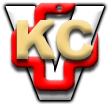 